Sea animal facts by leah Coombe1.Octopus has 8 legs not 8 9 or 10.2.male seahorses carry the baby3.alantic halibut is a flat fish usually dappled pale colour, with both eyes on the right side of his/her head.4.the basking shark is a gentle giant that basks at the seas surface while feeds plankton.5.a bottlenose dolphin is a lively dolphin with a distinctive “beak” and is a silvery-grey colour mostly found in family groups.6.the common cockle is compact and slow growing but found in huge numbers in their natural habitats.7.a common lobster is a beautiful blue (NEVER pink) with long red antennae and pale-yellow markings8.a common star fish has the familiar five- armed shape, usually they are orange and are unmistakeable.9.The common sun star is a striking orange or red with pale stripes and a bulky appearance.10.a dog whelk is plain white or grey, but often banded yellow or brown.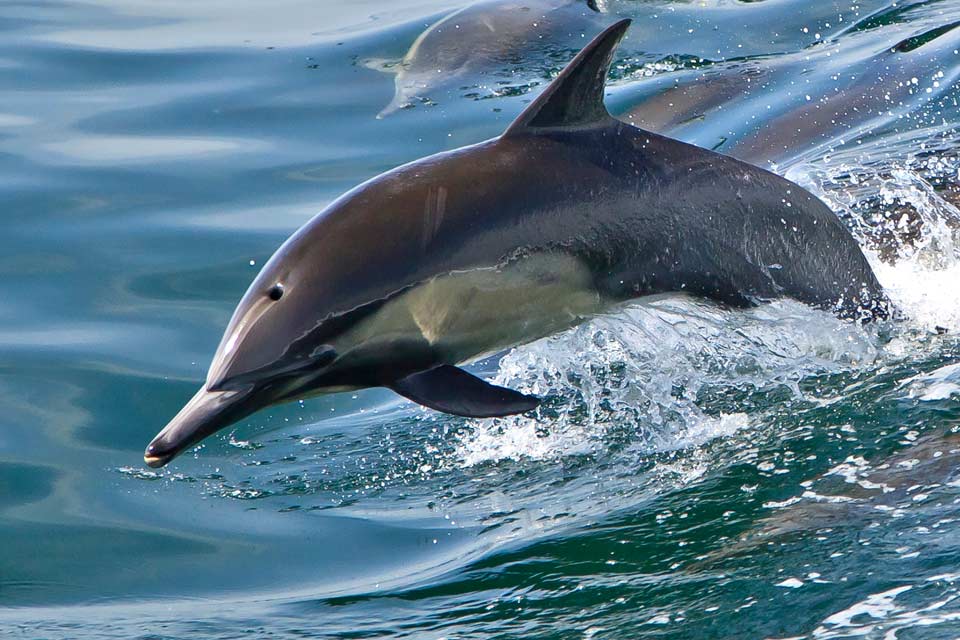 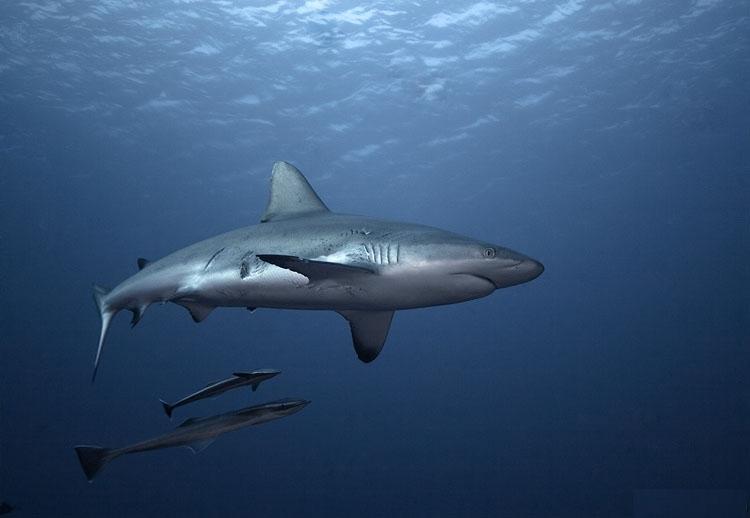 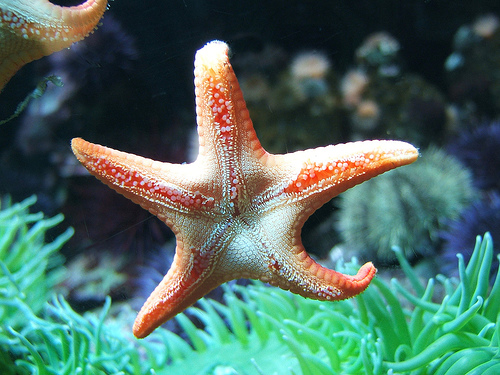 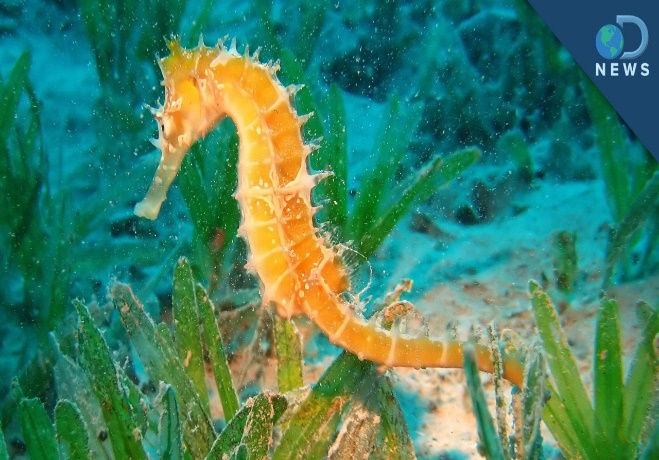 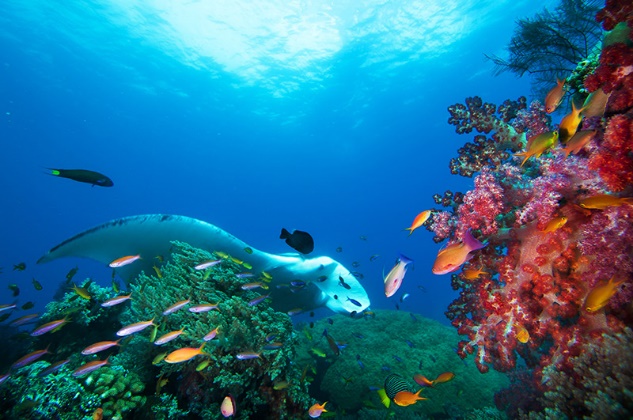 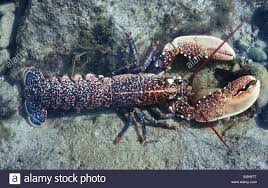 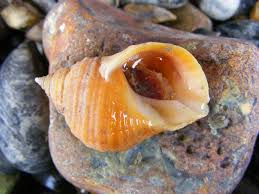 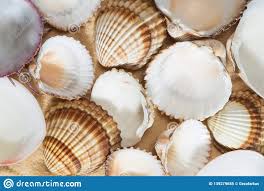 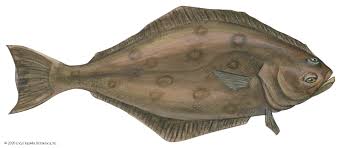 